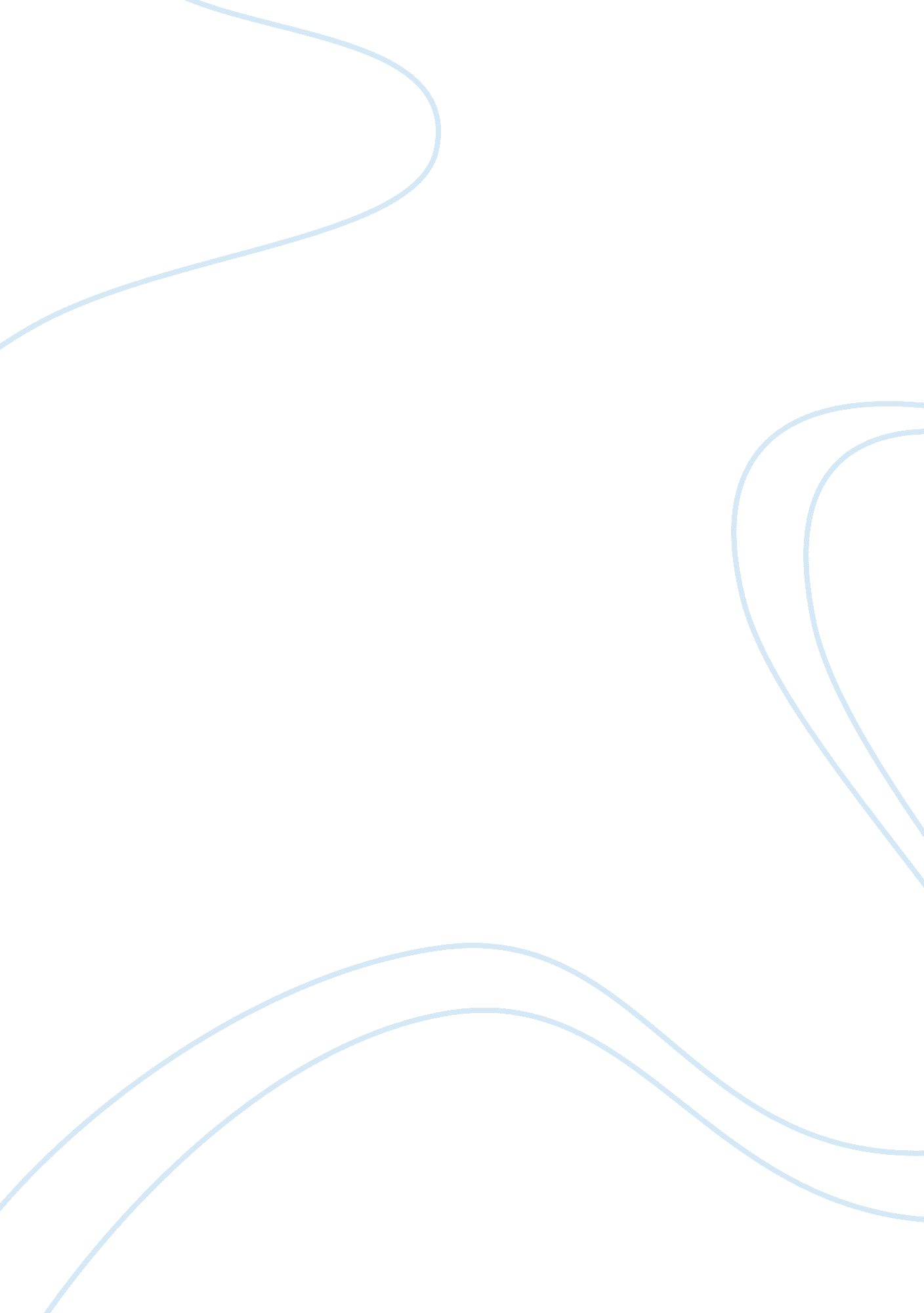 Ancient egypt: family life and education assignmentHistory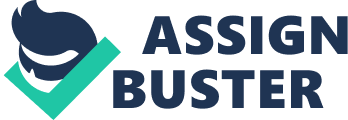 Ancient Egypt Family Life Education Most Ancient Egyptian didn’t go to school unless they were wealthy boy. But even though they had to learn 700 hieroglyphics. Some rich kids went to scribal school. They used reed brushes as pens; they had ink made from mud, and papyrus paper. Some children became apprentices. So in ancient Egypt some but not all children went to school. Cooking Most of the cooking in Egypt was prepared like ours. It as cooked in a clay oven or over open flames. Wood was one of their fuel sources for cooking. This was odd because wood was scarce. The utensils that we use came from the basic design from the Egyptians. Most people used clay dishes. But the wealthy use bronze, gold, and silver dishes. There were two major drinks were beer and wine. Beer was for the poor and middle class. Wine was for the wealthy. But at all tables you could find bread, which was a big part of their diet. Clothing Over the years Egyptian clothing stayed pretty much the same. Most of their clothes were made from linens from course fine texture. During the old age and middle kingdoms men wore kilts. But every one included men and boys wearing jewelry. The rich wore gold, silver, and electrum (which is gold and silver mixed). Clothing was very important to rich so they can look their best. Shelter It was easy to build homes in Egypt because the clay hardened and was very sturdy. Most homes in Egypt were called adobes. They were made from bricks, which were made from clay that was hardened. They would not use wood because it was scarce. In the homes they covered the windows with mats to keep bugs and heat out. But if that did not help some homes had a room on the roof for on very hot nights. As you can tell their homes got very hot, but they got by. Recreation Recreation was important to Egyptians because it kept them relaxed. The main source of recreation was the Nile River. Most people would hunt or fish in the river. Another form of recreation was party by the rich. During these parties they played lots of music. One last recreational event was festivals, which usually occurred on holidays. These are some of the biggest recreational pastimes were. 